MINISTERE DE L’ENSEIGNEMENT SUPERIEUR ET DE LA RECHERCHE SCIENTIFIQUEDIRECTION GENERALE DES ETUDES TECHNOLOGIQUESDEPARTEMENT DE GENIE MECANIQUE(OPTION)STAGE DE FIN D’ETUDES(TITRE)(NOM DE L’ENTREPRISE)Elaboré par : - (Nom et Prénom de l’étudiant 1)		         	        - (Nom et Prénom de l’étudiant 2)								Encadré par :   - Encadreur(s) à l’ISET		        					          - Encadreur(s) en entrepriseAnnée universitaire : 2015/2016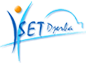 INSTITUT SUPERIEUR DES ETUDES TECHNOLOGIQUES DE DJERBA(Logo Entreprise)RéférenceDép.GMRéférenceN°…………..